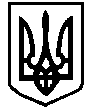 НАРОДНИЙ ДЕПУТАТ УКРАЇНИВЕРХОВНА  РАДА УКРАЇНИПОДАННЯ
Відповідно до статті 93 Конституції України та частини першої статті 12 Закону України "Про статус народного депутата України" в порядку законодавчої ініціативи вношу на розгляд Верховної Ради України проект Закону України «Про внесення змін до частини восьмої статті 72 Закону України «Про телебачення і радіомовлення» щодо забезпечення свободи слова та вираження поглядів.Доповідати зазначену постанову на пленарному засіданні Верховної Ради України буде народний депутат України Н.І.Шуфрич.Додатки:1) Проект Закону– на 2 арк.2) Пояснювальна записка – на 3 арк.3) Порівняльна таблиця- на 2 арк.4) Проект Постанови Верховної Ради України – на 1 арк.Електронний варіант документів, зазначених у пунктах 1-2.Народний депутат України                                ШУФРИЧ Н.І.                                                               